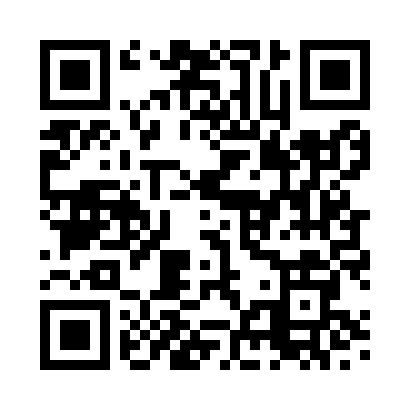 Prayer times for Gloucester, Gloucestershire, UKMon 1 Apr 2024 - Tue 30 Apr 2024High Latitude Method: Angle Based RulePrayer Calculation Method: Islamic Society of North AmericaAsar Calculation Method: HanafiPrayer times provided by https://www.salahtimes.comDateDayFajrSunriseDhuhrAsrMaghribIsha1Mon5:066:431:135:407:439:212Tue5:036:411:125:417:459:233Wed5:006:381:125:427:479:254Thu4:586:361:125:437:489:275Fri4:556:341:125:457:509:296Sat4:526:321:115:467:529:327Sun4:506:291:115:477:549:348Mon4:476:271:115:487:559:369Tue4:446:251:105:497:579:3810Wed4:416:231:105:517:599:4011Thu4:386:201:105:528:009:4312Fri4:366:181:105:538:029:4513Sat4:336:161:095:548:049:4714Sun4:306:141:095:558:059:5015Mon4:276:121:095:568:079:5216Tue4:246:091:095:588:099:5417Wed4:216:071:085:598:119:5718Thu4:196:051:086:008:129:5919Fri4:166:031:086:018:1410:0220Sat4:136:011:086:028:1610:0421Sun4:105:591:086:038:1710:0722Mon4:075:571:076:048:1910:0923Tue4:045:551:076:058:2110:1224Wed4:015:531:076:068:2210:1425Thu3:585:511:076:078:2410:1726Fri3:555:491:076:088:2610:1927Sat3:525:471:076:108:2710:2228Sun3:505:451:066:118:2910:2529Mon3:475:431:066:128:3110:2830Tue3:445:411:066:138:3210:30